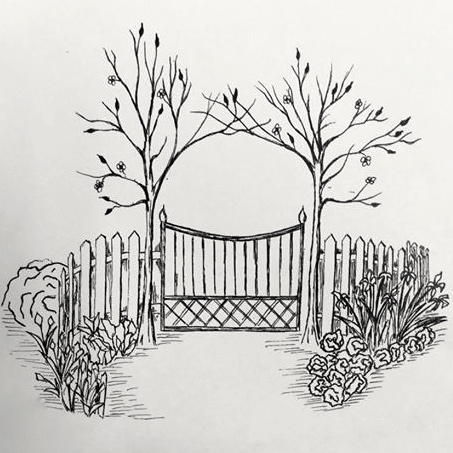 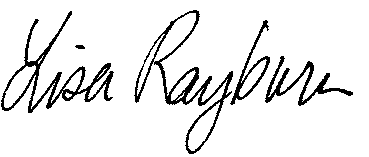 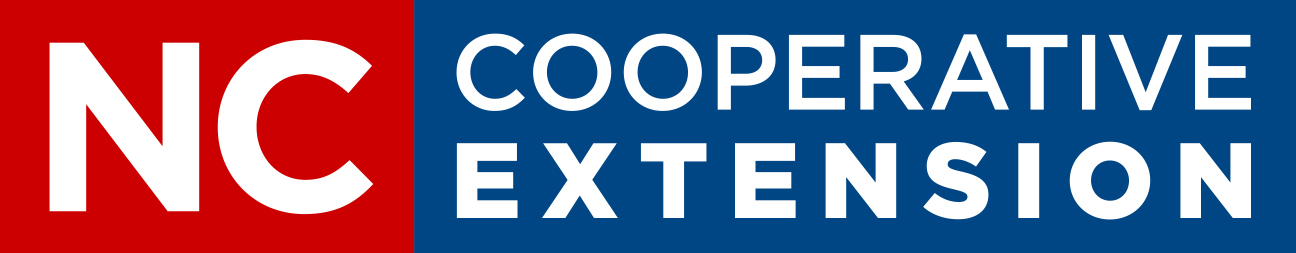 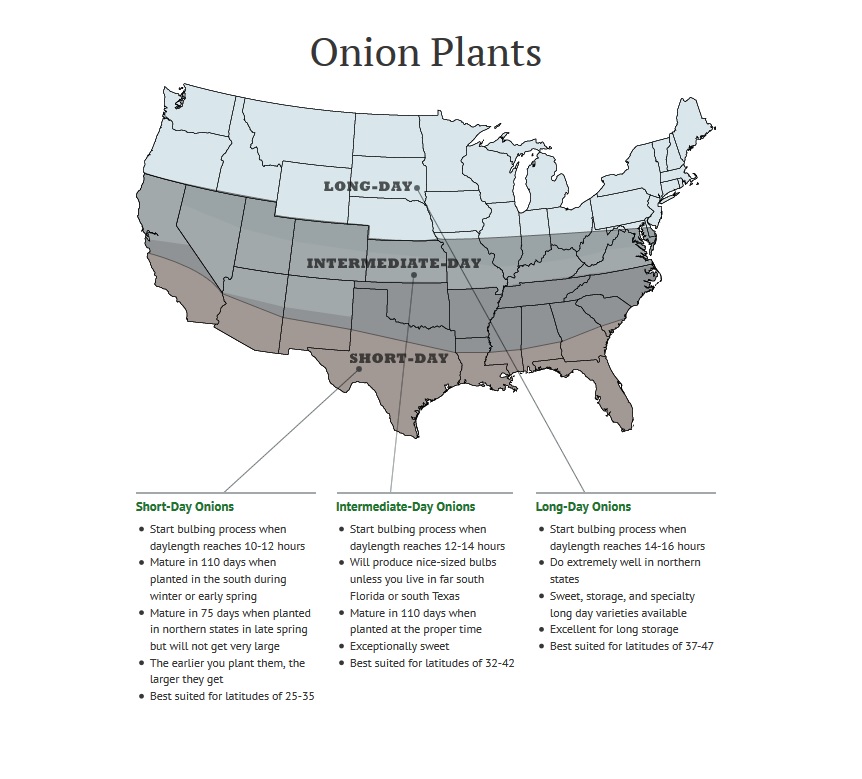 Dixondale Farms.  http://www.dixondalefarms.com/category/onion_plantsTips and TasksPeak Season Soil Sample Testing FeesIf you haven’t sampled your soil recently, go ahead now to avoid the peak season sample fee. If you send your sample through the Onslow County extension office, make sure it is received by November 15 to ensure that it reaches NCDA by deadline. Wait times are significantly shorter if you submit your samples during the off-season. It usually only takes about 7-10 days for the lab to process samples during the non-peak season; during peak season, sample turnaround times can stretch to 8 or 9 weeks. For more information about these fees, check out the Onslow County Cooperative Extension website, http://onslow.ces.ncsu.edu/2013/07/peak- season-soil-testing-fee/. Garden* There is still time to plant! In September, you can plant onions, radishes and second plantings of short season hardy crops like leaf lettuce and spinach.   Cabbage, kale, collards, Swiss chard and leaf lettuce can be set out through mid-October. Seeds of radish, spinach, turnip and salad greens can also be sown. Plant garlic cloves and onion sets until November. * Cool season herbs like dill, parsley and cilantro can be direct sown or set out as transplants and will stay green into winter. * Extend the growing season of tender summer crops like tomatoes and peppers by covering them through the first couple of frosts. We often have several weeks of nice growing weather after the first fall frost. * Clean up time! Remove old plants, as well as any foliage that has fallen on the soil and compost them. Do a final weeding, and mulch the bed with compost, straw, grass clippings, or chopped leaves. These mulches can be turned into the soil next spring to help fertilize next year's crops. Collect leaves and debris for composting but don’t compost insect or disease-laden plant material or weeds that have gone to seed. As perennial beds go dormant, cut dry dead foliage back to ground level. Seed heads may be left for winter interest or to feed the birds (sedum, echinaceae, blackeyed susan).  Leave ornamental grasses standing for seasonal interest and to provide overwintering habitat for wildlife and beneficial insects. Lawn* Warm season grasses do not grow during late fall and don’t require any nitrogen before spring. Fertilizing with nitrogen at this time will encourage weed growth and disease problems like large patch and winterkill. Instead, opt for a September application of a potassium fertilizer on sandy soils. Potassium can improve winter hardiness while improving disease and drought tolerance. * Raise the height of your lawn mower by 1⁄2 inch in mid-September to encourage your lawn to store energy for winter and protect your grass from winterkill. * Resist the urge to overseed your permanent lawn with ryegrass. While this provides winter color, competition with ryegrass in the spring can stress your lawn – particularly centipede and St. Augustine. * If you had large patch diagnosed this spring, apply protective fungicides the beginning of September and again in October for control. Azoxystrobin is an effective fungicide for large patch control.  This active ingredient can be found under the trade name Heritage G, as a generic, or in Scott’s Disease EX.  Also, make sure that you are not irrigating through the fall. Trees and shrubs* Fall is the best time of year to transplant trees, shrubs, and perennials. Keep new plantings watered as they get established. * Prune shrubs to remove dead, diseased or broken limbs: however, save significant pruning for late winter or early spring. Spring blooming shrubs shouldn’t be pruned until after they flower, or you will lose next spring’s blooms. * Once all of the leaves have fallen, give your landscape plantings a layer of mulch over top. Three to four inches of mulch is good but excessive mulch can also cause problems so check the thickness of your mulch. Old mulch can be freshened up by raking. Don’t let mulch lie against the trunks of trees and shrubs or it will encourage pest and disease problems. *Fig bushes damaged by last winter’s cold may set small figs that do not ripen before frost.  Consider covering your bushes for protection this winter.………………………………………………………………………………………………………………………We want your feedback! If you like our newsletter, or want to see something new, let us know! Give us a call 910.455.5873 or email lisa_rayburn@ncsu.edu.  Speaking of new, we have a new volunteer working on our newsletter. If you see Jessie at our next Master Gardeners course, say hi! …………………………………………………………………………………………………………………….ClassesVegetable Gardening 101 SeriesLettuce and SpinachSept 15th10 am Cost: freeRegistration: 910.455.5873Location: Discovery GardensWe will meet the third Saturday of each month, at 10 am, in the Discovery Garden (besides the Farmers’ Market). Come plant and tend the vegetables in the raised bed gardens with us. Each month, we will discuss what we are planting and why. Then you can help plant! These informal classes will be a great way to get your hands dirty, ask questions and get ideas that you can apply in your own garden.…………………………………………………………………………………………………………………Free Seeds for School and Community Gardens We were blessed with a large donation of vegetable and flower seeds.  If you work with a school or community garden, please contact us to pick up free seeds for use in your garden!  Contact lisa_rayburn@ncsu.edu or call 910.455.5873 to set up a time to meet. …………………………………………………………………………………………………………………Association MeetingsOnslow County Master Gardener Volunteer Association Meeting September 13th , 9 am Contact: Lisa Rayburn, 910.455.5873, lisa_rayburn@ncsu.eduOnslow County Beekeepers’ Association Meeting September 11th   7 pmContact: Curt Hildt, President 910-545-8582 Onslow County Farmers’ Market Board Meeting September 26th  , 5:15 pmContact: Marie Bowman 910.455.5873  mkschwei@ncsu.edu………………………………………………………………………………………………………………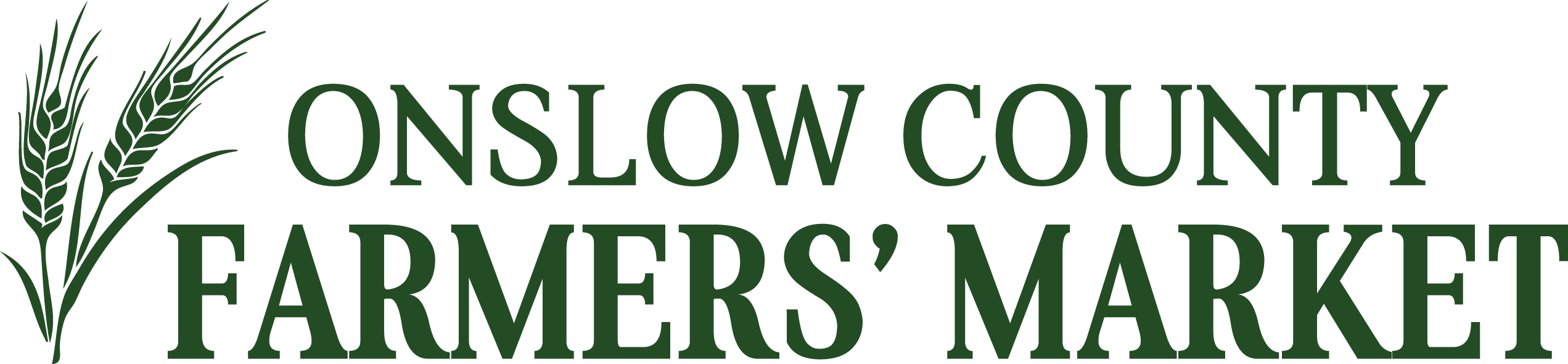 Szechuan Dry-fried Green BeansTime: 15-20 min, prep to tableServes: 4Those beautiful, tangled green beans in the market belong on your plate! Using an easy Chinese dry frying method called gan bian, this spicy, blistered dish is highly addictive. This is a great excuse to use your wok, but a cast iron skillet works just as well!1 lb green beans, haricots verts or longbeans1 tablespoon garlic, chopped1 tablespoon ginger, chopped2 scallions (spring onions, green onions), white parts only, finely chopped1/2 teaspoon chili paste1 tablespoon soy sauce1/2 teaspoon sugar1/4 teaspoon salt, or to tastePepper and/or red pepper flakes to taste (optional)2 tablespoons peanut or vegetable oil, or as neededWash the green beans, drain and pat dry, and trim ends. Cut beans on the diagonal, approximately 2 inches long. Chop garlic, ginger and scallions. Heat 1 tablespoon oil over medium heat. Add the green beans and stir-fry until they start to shrivel or "pucker" and brown (6 to 7 minutes). Remove the green beans from the pan and drain in a colander. Heat 1 tablespoon oil in the pan on high heat. Add the garlic, ginger and scallions. Stir-fry for a few seconds, then add the chili paste and stir-fry for a few more seconds until aromatic. Add the green beans and the dark soy sauce, sugar, salt, and pepper if using. Stir everything together, and taste and adjust the seasoning if desired. Serve hot.* discovered on EpicuriousCONTACT USIf you have questions about lawn, landscape or garden problems, contact your local Cooperative Extension office.  In Onslow County call 910.455.5873, Mon. – Fri., 8 am – 5 pm, or visit us online anytime at http://onslow.ces.ncsu.edu.  While you are there, you can post your questions to be answered by email using the “Ask an Expert’ widget in the upper left-hand corner.